OUTLOOK basis combi gevorderdenWe starten met herhaling van de belangrijkste basisonderdelen van Outlook indien deze bekend zijn gaan we deze overslaan.Outlook overzichtelijk makenLeesvenster instellenTabblad Beeld Leesvenster (onder de groep indeling) openklappenKies voor Rechts (dit is de meest overzichtelijke instelling)Takenbalk venster instellen met maandagenda overzichtTabblad Beeld Takenbalk (onder de groep indeling) openklappenSelecteer AgendaDubbelklik op de datum van vandaag en plan uw computercursus met tijd inOpslaan en sluitenDeelvenster personen onder het bericht aan of uitzetten (Alleen beschikbaar in Office 365)Tabblad Beeld Deelvenster Personen (onder het Deelvenster Personen) openklappenGeminimaliseerd activerenHet persoonsdeelvenster is nu zichtbaar in het rechter leesveld onder het berichtKlap het deelvenster uit om alle berichten en info van de afzender te lezenOok de reacties hierop kunnen op de initialen worden weergevenNavigatievenster compact instellenKlik op puntjes – kies NavigatieoptiesVink Compacte navigatie aanEventueel de volgorde aanpassen -OKFavorieten boven het account instellen/weergevenBeeld - MappenvensterFavorieten aanvinkenSleep de gewenste mappen zoals Post IN of Verzonden items in Favorieten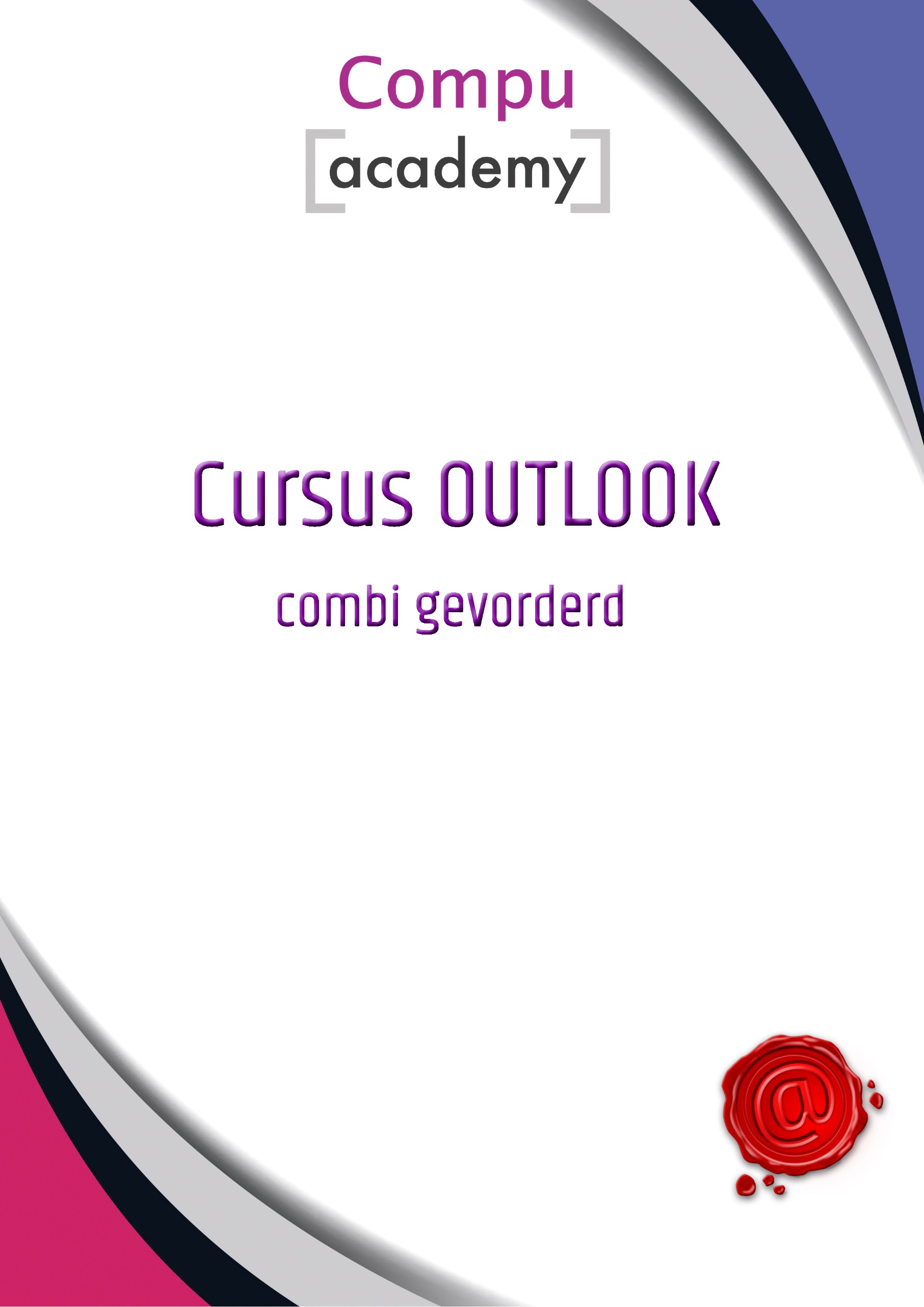 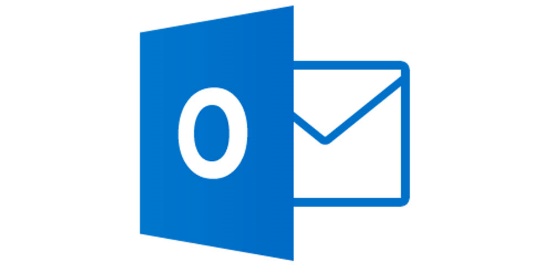 